federfarma campania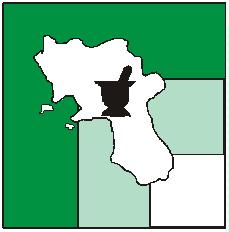 Il SegretarioMaurizio MannaUNIONE SINDACALE TITOLARI DI FARMACIA DELLA REGIONE CAMPANIAAvellino 11 Maggio 2022Protocollo n. 28/2022			       Alle Federfarma di AV, BN, CE, NA, SA.A tutte le farmacie della Regione CampaniaOggetto: Comunicazioni delle Farmacie per inizio o fine di attività                 Nota Regionale prot, n. 2022 0117531 del 03/03/2022Si precisa che tutte le comunicazioni di collaborazione e/o espletamento di pratica professionale (in riferimento all’art. 12 del D.P.R.  n. 1275 del 21/08/71 ed all’ art. 6 della Legge n. 892/84) devono essere  Inviate soltanto al Servizio Farmaceutico dell’ASL ed all’ Ordine Provinciale dei Farmacisti territorialmente competenti;non è necessario e non si deve inviare alcuna documentazione agli Uffici regionali!Si chiede la massima collaborazione onde evitare il blocco degli indirizzi PEC Regionali.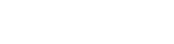 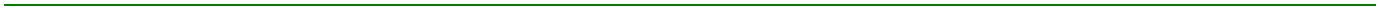 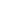 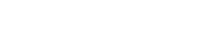 Via Toledo, 156 ‐ 80133 NAPOLITelefono 081 551 0703e‐mail: info@federfarmacampania.itIl PresidenteMario Flovilla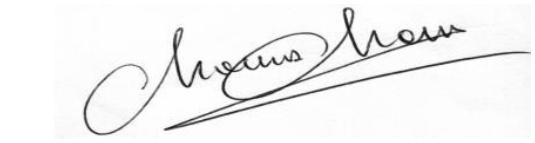 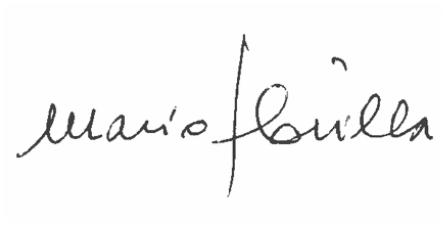 